Becoming an “Expert”: Building-Your-Own Wikipedia PageShould students be citing Wikipedia in their annotated bibliographies? Absolutely not. For one, it’s a tertiary source and tertiary sources should never be included in an annotated bibliography. It’s also not peer-reviewed, which makes it a weak source. Notice, I did not say an unreliable source—it is overall, reliable—however, we want to stick with strong, legitimate sources in our bibliographies. Nonetheless, students should ABSOLUTELY use Wikipedia as a tool for learning about their topic, especially as it related to context. It’s also a great place to start for sources in regard to those cited in each Wikipedia article.To grasp and organize content, we will build our own Wikipedia page.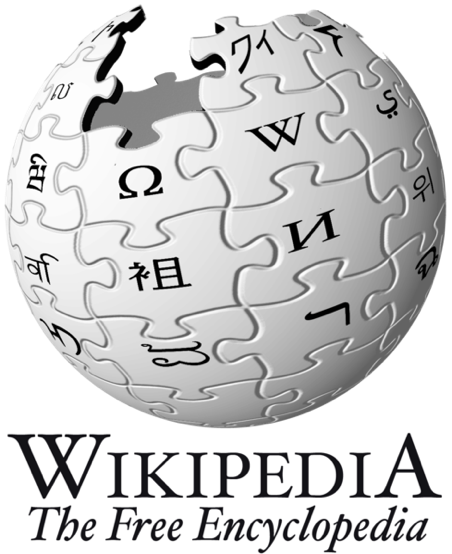 Topic: ____________________________________________________________________________________________________________________________Summary (5 Ws): _________________________________________________________________________________________________________________________________________________________________		    ___________________________________________________________________________________________________________________________________________________________________________________________________________________________________________________________________________________________________________________________________________________________________________________________Contents1. Background: ______________________________________________________	1.1. __________________________________________________________	1.2. __________________________________________________________	1.3 _________________________________________________________2. Lead-Up Events: ___________________________________________________	2.1. __________________________________________________________	2.2 __________________________________________________________	2.3 __________________________________________________________3. Concurrent Events:_________________________________________________3.3 __________________________________________________________	3.4 __________________________________________________________	3.5 __________________________________________________________4. Aftermath:_______________________________________________________4.1 __________________________________________________________	4.2 __________________________________________________________	4.3 __________________________________________________________1. Background: ________________________________________________________________________________________________________________________________________________________________________________________________________________________________________________________________________________________________________________________________________________________________________________________________________________________________________________________________________________________________________________________________________________________________________________________________________________________________________________________________________________________________________________________________________________________________________________________________________________________________________________________________________________________________________________________________________________________________________________________________________________________________________________________________________________________________________________________________________________________________________________________________________________________________________________________________________________________________________________________________________________________________________________________________________________________________________________________________________________________________________________________________________________________________________________________2. Lead-Up Events: _____________________________________________________________________________________________________________________________________________________________________________________________________________________________________________________________________________________________________________________________________________________________________________________________________________________________________________________________________________________________________________________________________________________________________________________________________________________________________________________________________________________________________________________________________________________________________________________________________________________________________________________________________________________________________________________________________________________________________________________________________________________________________________________________________________________________________________________________________________________________________________________________________________________________________________________________________________________________________________________________________________________________________________________________________________________________________________________________________________________________________________________________________________________________________________________3. Concurrent Events: ___________________________________________________________________________________________________________________________________________________________________________________________________________________________________________________________________________________________________________________________________________________________________________________________________________________________________________________________________________________________________________________________________________________________________________________________________________________________________________________________________________________________________________________________________________________________________________________________________________________________________________________________________________________________________________________________________________________________________________________________________________________________________________________________________________________________________________________________________________________________________________________________________________________________________________________________________________________________________________________________________________________________________________________________________________________________________________________________________________________________________________________________________________________________________________________4. Aftermath:  _________________________________________________________________________________________________________________________________________________________________________________________________________________________________________________________________________________________________________________________________________________________________________________________________________________________________________________________________________________________________________________________________________________________________________________________________________________________________________________________________________________________________________________________________________________________________________________________________________________________________________________________________________________________________________________________________________________________________________________________________________________________________________________________________________________________________________________________________________________________________________________________________________________________________________________________________________________________________________________________________________________________________________________________________________________________________________________________________________________________________________________________________________________________________________________________